Klassenarbeit Werken 6Nenne je 2 Beispiele für Werkstoffe aus der Werkstoffgruppe Holz, Metall und Kunststoff.Beschreibe die besonderen Gebrauchseigenschaften für Kunststoffe!Nenne zwei spanende und ein nichtspanendes Trennverfahren für Kunststoff!Erkläre zwei Umformverfahren für Thermoplast!Fertige eine Stückliste für den Serviettenhalter an. Er besteht aus Holz und Kunststoff (2 dick) . Beide Werkstoffe sind mit 2 Holzschrauben verbunden. Entnimm die Maße der Skizze!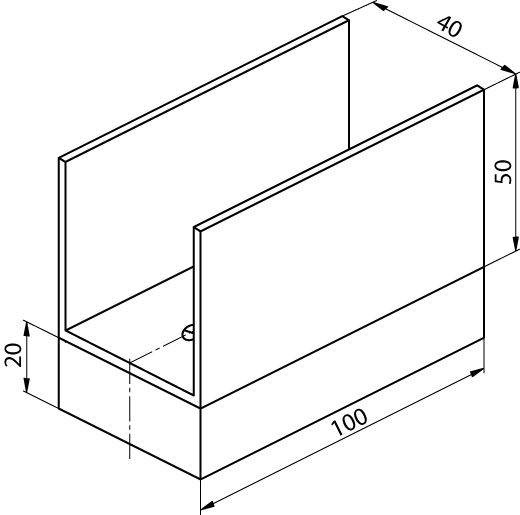 Erstelle einen Arbeitsablaufplan für die Fertigung des Serviettenhalters! Bemaße den Teigschaber mit selbstgewählten Maßen!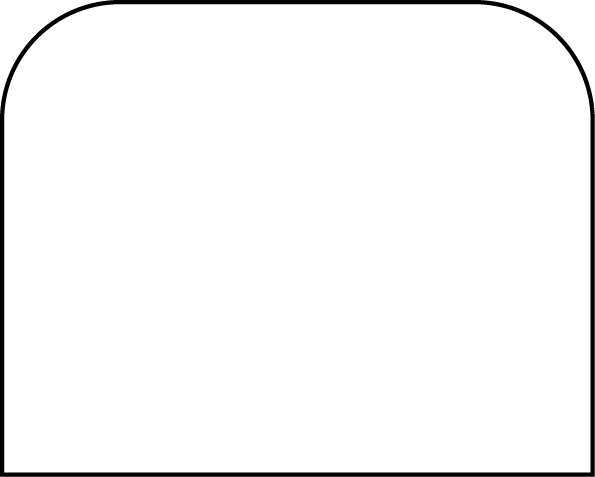 